ЗАКОН РЕСПУБЛИКИ БЕЛАРУСЬ15 июня 2006 г. № 125-ЗО занятости населения Республики БеларусьПринят Палатой представителей 4 мая 2006 года
Одобрен Советом Республики 23 мая 2006 годаИзменения и дополнения:Приостановление действия:Настоящий Закон направлен на обеспечение правовых, экономических и организационных основ государственной политики в области содействия занятости населения, гарантий государства по реализации конституционных прав граждан Республики Беларусь на труд и социальную защиту от безработицы.ГЛАВА 1
ОБЩИЕ ПОЛОЖЕНИЯСтатья 1. Основные понятия, используемые в настоящем Законе, и их определенияВ настоящем Законе используются следующие основные понятия и их определения:Статья 2. Занятые гражданеЗанятыми считаются граждане:являющиеся учредителями (участниками, членами) юридических лиц, за исключением учредителей (участников) акционерных обществ и членов некоммерческих организаций;зарегистрированные в установленном законодательством порядке в качестве индивидуальных предпринимателей;осуществляющие деятельность по оказанию услуг в сфере агроэкотуризма, ремесленную деятельность;осуществляющие уход за ребенком в возрасте до 3 лет, ребенком-инвалидом в возрасте до 18 лет, инвалидом I группы либо лицом, достигшим 80-летнего возраста, а также за ребенком в возрасте до 18 лет, инфицированным вирусом иммунодефицита человека или больным СПИДом;занимающиеся иной не запрещенной законодательством деятельностью, приносящей заработок.Регистрация граждан безработными осуществляется по их месту жительства органами по труду, занятости и социальной защите при личном обращении. При регистрации безработным гражданин предъявляет документы, предусмотренные законодательными актами.Безработными не могут быть зарегистрированы занятые граждане, а также граждане:не достигшие 16-летнего возраста;которым в соответствии с законодательством назначены пенсия по возрасту, за выслугу лет или профессиональная пенсия;отбывающие наказание по приговору суда в виде исправительных работ, ареста, ограничения свободы, лишения свободы или пожизненного заключениянаходящиеся в лечебно-трудовых профилакториях;представившие документы, содержащие заведомо ложные сведения об отсутствии работы и заработка, а также другие недостоверные данные, для регистрации их безработными;Статья 4. Подходящая работаПодходящей не может считаться работа, если:она предоставляется за пределами максимальной удаленности от места жительства безработного;отказ от нее обоснован уважительными личными причинами либо семейными обстоятельствами;условия труда на рабочем месте не соответствуют требованиям по охране труда;предлагаемый заработок на 30 и более процентов ниже среднего заработка, исчисленного за два последних календарных месяца по последнему месту работы (службы) гражданина.По истечении шести месяцев со дня регистрации в качестве безработного в случае невозможности предоставления безработному работы по профессии (специальности) подходящей может считаться работа, требующая изменения профессии (специальности) с учетом способностей безработного, состояния его здоровья, опыта работы по прежней профессии (специальности), должности и доступных для него средств обучения.впервые ищущих работу и не имеющих профессии (специальности);стремящихся возобновить трудовую деятельность после длительного перерыва (более 12 месяцев);обратившихся в органы по труду, занятости и социальной защите после занятия предпринимательской деятельностью, деятельностью по оказанию услуг в сфере агроэкотуризма, ремесленной деятельностью;выполнявших работы у юридических лиц и индивидуальных предпринимателей по гражданско-правовым договорам, предметом которых являлось выполнение работ (оказание услуг, создание объектов интеллектуальной собственности);обратившихся в органы по труду, занятости и социальной защите после прекращения трудовогосостоящих на учете в органах по труду, занятости и социальной защите более 12 месяцев.Безработному не может быть предложено одно и то же рабочее место (профессиональная подготовка, переподготовка по одной и той же профессии, специальности (направлению специальности, специализации)) дважды.Максимальная удаленность подходящей работы от места жительства безработного определяется местными исполнительными и распорядительными органами с учетом транспортной доступности нового места работы.Местные исполнительные и распорядительные органы могут устанавливать и иные критерии подходящей работы, усиливающие социальную защищенность безработных.Статья 5. Законодательство о занятости населенияЗаконодательство о занятости населения основывается на Конституции Республики Беларусь и состоит из настоящего Закона, иных нормативных правовых актов, регулирующих отношения в области содействия занятости населения.Статья 6. Право граждан на выбор места работыГраждане имеют право на выбор места работы. Это право они реализуют посредством прямого обращения к нанимателю, получения бесплатного содействия органов государственной службы занятости населения и помощи других организаций и индивидуальных предпринимателей в трудоустройстве.Граждане Республики Беларусь, иностранные граждане и лица без гражданства, постоянно проживающие в Республике Беларусь, имеют право на трудоустройство за пределами Республики Беларусь в соответствии с законодательством.являться в орган по труду, занятости и социальной защите по его приглашению для получения направления на работу (обучение), а при отсутствии приглашения – не реже одного раза в месяц в установленный день;возвратить в орган по труду, занятости и социальной защите в случае отказа нанимателя в трудоустройстве выданное направление на работу с указанием причины отказа, заверенное подписью уполномоченного должностного лица нанимателя;добросовестно и ответственно относиться к освоению содержания образовательных программ;постоянно участвовать в регулярных учебных занятиях (занятиях);ГЛАВА 3
ГОСУДАРСТВЕННАЯ ПОЛИТИКА И ГАРАНТИИ ГОСУДАРСТВА В ОБЛАСТИ СОДЕЙСТВИЯ ЗАНЯТОСТИ НАСЕЛЕНИЯСтатья 10. Государственная политика и гарантии государства в области содействия занятости населенияГосударство создает условия для полной занятости населения.Государственная политика в области содействия занятости населения направлена на:ориентацию системы образования для подготовки кадров в соответствии с потребностями рынка труда;обеспечение обязательного государственного социального страхования от безработицы, предоставление социальных гарантий и компенсаций безработным;содействие полной, продуктивной и свободно избранной занятости;предоставление дополнительных гарантий занятости гражданам, особо нуждающимся в социальной защите и не способным на равных условиях конкурировать на рынке труда;сокращение безработицы, предупреждение массовой безработицы;координацию деятельности в области занятости населения с деятельностью по другим направлениям экономической и социальной политики;участие профсоюзов и иных представительных органов, работников, уполномоченных в соответствии с законодательством представлять их интересы, а также государственных органов и нанимателей в разработке и реализации государственной политики в области содействия занятости населения;международное сотрудничество в решении проблем занятости населения.Государство в области содействия занятости населения гарантирует гражданам:право на выбор профессии, рода занятий и работы;охрану труда, в том числе на здоровые и безопасные условия труда, правовую защиту от необоснованных увольнения или отказа в приеме на работу в соответствии с законодательством о труде;бесплатное содействие в подборе подходящей работы и трудоустройстве в соответствии с призванием, способностями, образованием, профессиональной подготовкой с учетом общественных потребностей.Государство гарантирует безработным:выплату пособия по безработице, стипендии в период обучения по направлению органов по труду, занятости и социальной защите, оказание материальной помощи безработным и членам их семей, находящимся на их иждивении;компенсацию в соответствии с законодательством материальных затрат в связи с направлением органами по труду, занятости и социальной защите на обучение в другую местность;бесплатный медицинский осмотр при приеме на работу и направлении на обучение;возможность участия в оплачиваемых общественных работах;содействие в приобретении опыта практической работы.Статья 11. Дополнительные гарантии в области содействия занятости населения отдельным категориям гражданГосударство обеспечивает дополнительные гарантии в области содействия занятости населения следующим гражданам, особо нуждающимся в социальной защите и не способным на равных условиях конкурировать на рынке труда:детям-сиротам, детям, оставшимся без попечения родителей, лицам из числа детей-сирот и детей, оставшихся без попечения родителей;родителям в многодетных и неполных семьях, а также воспитывающим детей-инвалидов;инвалидам;освобожденным из мест лишения свободы;впервые ищущим работу в возрасте до 21 года;лицам предпенсионного возраста (за два года до наступления возраста, дающего право на пенсию по возрасту на общих основаниях);ветеранам боевых действий на территории других государств, указанным в пунктахуволенным с альтернативной службы в связи с окончанием прохождения альтернативной службы;иным гражданам, если это определено законами и актами Президента Республики Беларусь.Порядок установления брони для приема на работу граждан, особо нуждающихся в социальной защите и не способных на равных условиях конкурировать на рынке труда, определяется Правительством Республики Беларусь.Местные исполнительные и распорядительные органы за счет собственных средств могут предоставлять дополнительные гарантии гражданам, особо нуждающимся в социальной защите и не способным на равных условиях конкурировать на рынке труда.Государственные органы, в том числе местные исполнительные и распорядительные органы по месту нахождения организации, признаваемой банкротом, обязаны принимать меры по созданию новых рабочих мест в связи с банкротством, а также по трудоустройству работников данной организации.ГЛАВА 4
РЕГУЛИРОВАНИЕ И ОРГАНИЗАЦИЯ ЗАНЯТОСТИ НАСЕЛЕНИЯСтатья 12. Регулирование занятости населенияВ целях содействия занятости населения государство осуществляет:разработку и реализацию мер финансово-кредитной, инвестиционной и налоговой политики, направленных на повышение эффективности экономики, рациональное размещение производительных сил, повышение мобильности трудовых ресурсов, развитие временной и самостоятельной занятости, поощрение принятия нанимателями мер, способствующих сохранению действующих и созданию новых рабочих мест;правовое регулирование в области содействия занятости населения на основе соблюдения прав граждан и предоставления соответствующих государственных гарантий, а также совершенствование законодательства о занятости населения;разработку и реализацию государственнойразвитие и совершенствование работы органов государственной службы занятости населения.—————————————————————————Действие части четвертой статьи 13 приостановлено в 2022 году__________________________________________________Статья 13. Государственная служба занятости населенияДля реализации государственной политики в области содействия занятости населения и обеспечения гражданам соответствующих гарантий создается государственная служба занятости населения.Деятельность государственной службы занятости населения направлена на:оценку состояния и прогноз развития занятости населения, информирование о положении на рынке труда;разработку и реализацию государственной и других программ содействия занятости населения;содействие гражданам в поиске подходящей работы, а нанимателям – в подборе необходимых работников;организацию профессиональной ориентации, профессиональной подготовки, переподготовки, повышения квалификации и освоения содержания образовательной программы обучающих курсов безработными и иными категориями граждан;ведение учета свободных рабочих мест (вакансий) и граждан, обращающихся по вопросам трудоустройства;оказание услуг по трудоустройству и профессиональной ориентации высвобождаемым работникам и незанятому населению;повышение экономической заинтересованности нанимателей в сохранении действующих и создании новых рабочих мест, предоставлении рабочих мест для приобретения безработными опыта практической работы;содействие безработным в организации предпринимательской деятельности, деятельности по оказанию услуг в сфере агроэкотуризма, ремесленной деятельности;организацию работы по переселению безработных и членов их семей в связи с переездом в другую местность на новое место жительства и работы;содействие организации оплачиваемых общественных работ;осуществление надзора за соблюдением законодательства о занятости населения в соответствии с законодательством о контрольной (надзорной) деятельности;содействие безработным в приобретении опыта практической работы;осуществление иных полномочий в соответствии с законодательством.Деятельность государственной службы занятости населения финансируется за счет средств государственного фонда содействия занятости, предусмотренных на эти цели.Порядок деятельности государственной службы занятости населения определяется положением об этой службе, утверждаемым Правительством Республики Беларусь.Органы государственной службы занятости населения координируют свою деятельность с деятельностью профсоюзов и нанимателей в пределах их компетенции.Услуги, связанные с содействием занятости граждан, предоставляются органами государственной службы занятости населения бесплатно.Органы государственной службыобмениваются с государственными органами сведениями, необходимыми для выполнения задач, входящих в их компетенциюОрганы по труду, занятости и социальной защите обязаны сообщать в суд о неявке к ним обязанных лиц не позднее трех дней со дня истечения срока явки, указанного в судебном постановлении—————————————————————————__________________________________________________Статья 16. Участие профсоюзов в содействии занятости населенияПрофсоюзы вправе в установленном законодательством порядке принимать участие в разработке государственной политики в области содействия занятости населения и осуществлять общественный контроль за соблюдением законодательства в этой сфере.Массовое высвобождение работников, связанное с рационализацией производства, совершенствованием организации труда, ликвидацией, реорганизацией организаций, полной или частичной приостановкой производства по инициативе нанимателя, собственника или уполномоченного им органа управления, может осуществляться лишь при условии предварительного (не позднее чем за три месяца) уведомления в письменной форме соответствующих профсоюзов и проведения с ними переговоров по вопросу соблюдения прав работников.Предложения профсоюзов в связи с массовым высвобождением работников, направленные в соответствующие местные исполнительные и распорядительные органы и нанимателям, подлежат рассмотрению в порядке, установленном законодательством.В случае массового высвобождения работников и затруднений в их дальнейшем трудоустройстве местные исполнительные и распорядительные органы по предложению органов государственной службы занятости населения, профсоюзов могут приостанавливать на срок до шести месяцев решение о высвобождении работников или принимать решение о проведении поэтапного их высвобождения в течение одного года, осуществляя финансирование данных мероприятий за счет средств местных бюджетов, государственного фонда содействия занятости в порядке, установленном законодательством.—————————————————————————Действие статьи 17 приостановлено на 2022 год__________________________________________________Статья 17. Государственный фонд содействия занятостиГосударственный фонд содействия занятости является государственным целевым бюджетным фондом, предназначенным для страхования от безработицы и финансирования мероприятий по обеспечению занятости населения.Государственный фонд содействия занятости создается за счет:обязательных страховых взносов нанимателей;средств, взыскиваемых с нанимателей за нарушение требований, предусмотренных настоящим Законом;добровольных пожертвований;иных поступлений.Размеры обязательных страховых взносов в государственный фонд содействия занятости, категории нанимателей, уплачивающих обязательные страховые взносы или освобождаемых от их уплаты, объем доходов и расходов государственного фонда содействия занятости и порядок отчета об их исполнении определяются законодательством.В компетенцию органов государственной службы занятости населения входят вопросы распоряжения средствами государственного фонда содействия занятости.Порядок формирования и расходования средств государственного фонда содействия занятости определяется при утверждении республиканского бюджета на очередной финансовый год.Безработные направляются органами по труду, занятости и социальной защите на профессиональную подготовку, переподготовку, повышение квалификации или для освоения содержания образовательной программы обучающих курсов в случае, если:невозможно подобрать подходящую работу по причине отсутствия у безработного необходимых профессии, специальности (направления специальности, специализации), квалификации;необходимо изменить профессию, специальность (направление специальности, специализацию), квалификацию в связи с отсутствием работы, соответствующей имеющимся у безработного профессиональным навыкам;безработным утрачена способность к выполнению работы по приобретенным ранее профессии, специальности (направлению специальности, специализации), квалификации или возникли медицинские противопоказания к ее выполнению.Органы по труду, занятости и социальной защите могут полностью или частично компенсировать нанимателям затраты на профессиональную подготовку, переподготовку и повышение квалификации:работников, находящихся под угрозой увольнения;работников из числа граждан, уволенных с последнего места работы в связи с ликвидацией организации, прекращением деятельности индивидуального предпринимателя, сокращением численности или штата работников;работников, впервые нашедших работу;обязанных лиц;работников, имевших до приема на работу длительный перерыв в работе (более 12 месяцев).выпускников учреждений образования, получивших профессионально-техническое, среднее специальное и высшее образование;лиц, прошедших профессиональную подготовку или переподготовку по направлению органов по труду, занятости и социальной защите;лиц, длительное время (более 12 месяцев) не работавших в связи с уходом за ребенком в возрасте до 3 лет, ребенком-инвалидом в возрасте до 18 лет, а также за ребенком в возрасте до 18 лет, инфицированным вирусом иммунодефицита человека или больным СПИДом.—————————————————————————__________________________________________________Статья 19. Организация оплачиваемых общественных работ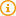 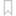 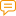 Организация оплачиваемых общественных работ возлагается на местные исполнительные и распорядительные органы при участии органов государственной службы занятости населения.Безработные при выполнении оплачиваемых общественных работ не могут привлекаться к деятельности, связанной с необходимостью ликвидации последствий аварий, стихийных бедствий, катастроф и других чрезвычайных ситуаций и требующей специальной подготовки.Оплата труда граждан, занятых на оплачиваемых общественных работах на основании срочного трудового договора, производится в соответствии с законодательством о труде.На граждан, занятых на оплачиваемых общественных работах, распространяются социальные гарантии, включая право на получение пенсий, пособий по безработице и временной нетрудоспособности, в порядке, установленном законодательством.Порядок организации и условия проведения оплачиваемых общественных работ, в том числе порядок установления месячной нормы участия безработных в указанных работах, определяются Правительством Республики Беларусь.ГЛАВА 5
УЧАСТИЕ НАНИМАТЕЛЕЙ В ОБЕСПЕЧЕНИИ ЗАНЯТОСТИ НАСЕЛЕНИЯСтатья 20. Основные права нанимателей в области обеспечения занятости населенияНаниматели имеют право:получать от органов государственной службы занятости населения бесплатную информацию о состоянии рынка труда;обжаловать решения, действия (бездействие) органов государственной службы занятости населения в вышестоящие государственные органы, иные организации (вышестоящим должностным лицам) и (или) в суд в порядке, установленном законодательством.Статья 21. Обязанности нанимателей в области обеспечения занятости населенияНаниматели обязаны:создавать рабочие места (в том числе специализированные для лиц с ограниченной трудоспособностью) для трудоустройства граждан, указанных в статье 11 настоящего Закона. Минимальное количество таких рабочих мест устанавливается местными исполнительными и распорядительными органами или специальными государственными программами;создавать рабочие места для трудоустройства работников, получивших инвалидность в результате увечья, профессионального заболевания либо иного повреждения здоровья, связанных с выполнением ими трудовых обязанностей у данного нанимателя;предоставлять оплачиваемые общественные работы безработным и гражданам, ищущим работу, в соответствии с перечнями общественных работ, утвержденными местными исполнительными и распорядительными органами;перечислять обязательные страховые взносы в государственный фонд содействия занятости.Ликвидация рабочих мест, созданных по заданию местных исполнительных и распорядительных органов для граждан, особо нуждающихся в социальной защите и не способных на равных условиях конкурировать на рынке труда, осуществляется по согласованию с указанными органами.ГЛАВА 6
СОЦИАЛЬНЫЕ ГАРАНТИИ И КОМПЕНСАЦИИ—————————————————————————__________________________________________________Статья 22. Гарантии и компенсации гражданам, уволенным в связи с ликвидацией организации, прекращением деятельности индивидуального предпринимателя, сокращением численности или штата работниковГражданам, уволенным в связи с ликвидацией организации, прекращением деятельности индивидуального предпринимателя, сокращением численности или штата работников, предоставляются гарантии и компенсации в соответствии с законодательством.Стипендия назначается:Размер стипендии подлежит индексации вСтатья 24. Пособие по безработицеВ назначении пособия по безработице может быть отказано в случае:потери (отсутствия) дохода в результате совершения противоправных действий;—————————————————————————__________________________________________________Стаж работы для назначения пособия по безработице определяется в соответствии с законодательством о пенсионном обеспечении.Размер пособия по безработице подлежит индексации в порядке, установленном законодательством.Обращение взыскания на пособие по безработице осуществляется в порядке, установленном законодательством.Пособие по безработице выплачивается не реже одного раза в месяц при условии явки безработных в установленном порядке в органы по труду,Статья 25. Снятие с учета безработных, прекращение, приостановка выплаты пособия по безработице, снижение его размераСнятие с учета безработных, в том числе безработных, не получающих пособия по безработице, производится в случае:признания гражданина занятым по основаниям, предусмотренным статьей 2 настоящего Закона (кроме случаев, предусмотренных настоящим Законом);направления его на профессиональную подготовку, переподготовку, повышение квалификации или для освоения содержания образовательной программы обучающих курсов;попытки получения либо получения им пособия по безработице обманным путем;назначения ему в соответствии с законодательством о пенсионном обеспечении пенсии по возрасту, за выслугу лет, профессиональной пенсии;переезда безработного на другое место жительства;смерти безработного;истечения 18 календарных месяцев со дня регистрации безработного;осуждения его по приговору суда к исправительным работам, аресту, ограничению свободы, лишению свободы или пожизненному заключению;направления в лечебно-трудовые профилактории.Выплата пособия по безработице приостанавливается на срок до трех месяцев в случае:неявки безработного без уважительных причин на переговоры с нанимателем по вопросу о трудоустройстве в течение двух рабочих дней со дня выдачи ему органами по труду, занятости и социальной защите направления на работу – с даты выдачи такого направления;невыполнения безработным без уважительных причин месячной нормы участия в оплачиваемых общественных работах в порядке, определяемом законодательством.Период, на который приостанавливается выплата пособия по безработице, засчитывается в общий период выплаты пособия по безработице.Выплата пособия по безработице не производится в период:выплаты пособия по беременности и родам;призыва безработного на военные, специальные или учебные сборы, занятия, привлечения к мероприятиям, связанным с подготовкой к военной службе, исполнением государственных или общественных обязанностей.Периоды, указанные весли безработный самостоятельно не занимался поиском работы и не информировал об этом органы по труду, занятости и социальной защите по их требованию.Органы по труду, занятости и социальной защите обязаны письменно уведомить безработного в пятидневный срок со дня принятия решения о снятии его с учета, приостановке выплаты пособия по безработице или снижении его размера с указанием мотивов.—————————————————————————__________________________________________________ГЛАВА 7
ЗАКЛЮЧИТЕЛЬНЫЕ ПОЛОЖЕНИЯСтатья 27. Вступление в силу настоящего ЗаконаНастоящий Закон вступает в силу с первого числа месяца, следующего за месяцем его официального опубликования.Статья 28. Приведение актов законодательства в соответствие с настоящим ЗакономСовету Министров Республики Беларусь в шестимесячный срок после официального опубликования настоящего Закона:подготовить и внести в установленном порядке предложения о приведении законодательных актов в соответствие с настоящим Законом и об установлении ответственности за нарушение законодательства о занятости населения;привести решения Правительства Республики Беларусь в соответствие с настоящим Законом;обеспечить пересмотр и отмену республиканскими органами государственного управления их нормативных правовых актов, противоречащих настоящему Закону;принять иные меры, необходимые для реализации положений настоящего Закона.Статья 29. Признание утратившими силу некоторых законодательных актов Республики БеларусьВ связи со вступлением в силу настоящего Закона признать утратившими силу:1. Закон Республики Беларусь от 30 мая 1991 года «О занятости населения Республики Беларусь» (Ведамасцi Вярхоўнага Савета Беларускай ССР, 1991 г., № 19, ст. 273).2. Закон Республики Беларусь от 24 ноября 1992 года «О внесении изменений и дополнений в Закон Республики Беларусь «О занятости населения Республики Беларусь» (Ведамасцi Вярхоўнага Савета Рэспублiкi Беларусь, 1992 г., № 32, ст. 515).3. Закон Республики Беларусь от 1 февраля 1994 года «О внесении дополнений в Закон Республики Беларусь «О занятости населения Республики Беларусь» (Ведамасцi Вярхоўнага Савета Рэспублiкi Беларусь, 1994 г., № 7, ст. 92).4. Закон Республики Беларусь от 11 ноября 1994 года «О внесении изменений и дополнений в законодательство о труде в связи с принятием Конституции Республики Беларусь» (Ведамасцi Вярхоўнага Савета Рэспублiкi Беларусь, 1994 г., № 35, ст. 575).5. Пункт 2 Закона Республики Беларусь от 21 февраля 1995 года «О внесении изменений и дополнений в некоторые законодательные акты Республики Беларусь» (Ведамасцi Вярхоўнага Савета Рэспублiкi Беларусь, 1995 г., № 17, ст. 178).6. Закон Республики Беларусь от 13 февраля 1997 года «О признании утратившими силу некоторых норм постановлений Верховного Совета Республики Беларусь по вопросам государственного Фонда содействия занятости» (Ведамасцi Нацыянальнага сходу Рэспублiкi Беларусь, 1997 г., № 7, ст. 163).7. Утратил силу.8. Закон Республики Беларусь от 6 января 1999 года «О внесении изменений и дополнений в Закон Республики Беларусь «О занятости населения Республики Беларусь» (Национальный реестр правовых актов Республики Беларусь, 1999 г., № 4, 2/7).9. Статью 5 Закона Республики Беларусь от 19 июля 2005 года «О внесении изменений и дополнений в некоторые законодательные акты Республики Беларусь по вопросам возмещения расходов на содержание детей, находящихся на государственном обеспечении» (Национальный реестр правовых актов Республики Беларусь, 2005 г., № 120, 2/1134).10. Постановление Верховного Совета Республики Беларусь от 5 июня 1991 года «О введении в действие Закона Республики Беларусь «О занятости населения Республики Беларусь» (Ведамасцi Вярхоўнага Савета Беларускай ССР, 1991 г., № 19, ст. 274).11. Постановление Верховного Совета Республики Беларусь от 24 ноября 1992 года «О введении в действие Закона Республики Беларусь «О внесении изменений и дополнений в Закон Республики Беларусь «О занятости населения Республики Беларусь» (Ведамасцi Вярхоўнага Савета Рэспублiкi Беларусь, 1992 г., № 32, ст. 516).12. Постановление Верховного Совета Республики Беларусь от 1 февраля 1994 года «О введении в действие Закона Республики Беларусь «О внесении дополнений в Закон Республики Беларусь «О занятости населения Республики Беларусь» (Ведамасцi Вярхоўнага Савета Рэспублiкi Беларусь, 1994 г., № 7, ст. 101).13. Постановление Верховного Совета Республики Беларусь от 11 ноября 1994 года «О введении в действие Закона Республики Беларусь «О внесении изменений и дополнений в законодательство о труде в связи с принятием Конституции Республики Беларусь» (Ведамасцi Вярхоўнага Савета Рэспублiкi Беларусь, 1994 г., № 35, ст. 576).Президент Республики БеларусьА.Лукашенко